DIVULGAÇÃO DE VAGA PARA CONTRATO / 2021PROFESSOR DE EDUCAÇÃO BÁSICAMODALIDADE Educação InfantilDia: 23/11/2021Horário: 17 horasLocal: Por meio do GOOGLE MEET. Link será disponibilizado no site oficial da Prefeitura Municipal de Itapecerica.DIVULGAÇÃO:Itapecerica-MG, 22 de novembro 2021.Horário: 17h30 Jeanete Aparecida GondimSecretária Municipal de Educação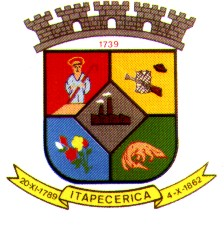 PREFEITURA MUNICIPAL DE ITAPECERICASecretaria Municipal de Educação - Fone (37) 3341-8516ADM. 2021/2024CargoEscola de AtuaçãoTurnoPeríodo de ContratoObservaçãoMotivo da DesignaçãoProfessor Regente de TurmaPré-Escolar Municipal “Manoel Rodrigues Pereira”VespertinoDe 24/11/2021 a 22/12/2021Professor regente de turma do 2º PeríodoCargo em substituição